Center for the Advancement of Teaching and LearningAnnual Report 2018-19MissionThe Center for the Advancement of Teaching and Learning partners with instructors to promote a culture of continuous improvement in teaching by investigating and engaging with evidence-based best practices, professional development opportunities, the Scholarship of Teaching and Learning (SoTL), and the cultivation of reflective learning communities. Our ultimate goal is to engender lifelong learning in instructors to enhance the student experience.Staff and supportThe Center is staffed by a Director (Caroline Boswell, 4-course reassignment appointment and summer stipend), a Lead Instructional Designer (Todd Dresser, full-time academic staff), and three learning technologists (Kate Farley, Luke Konkol and Nathan Kraftcheck, full-time academic staff).  We receive limited support (10%) from a University Services Associate in the Office of the Provost (Pang Yang, full-time university staff).  The Center also hires a Director of our UWGB Teaching Scholars program on a yearly basis (Kris Vespia). The Instructional Development Council and the UW System’s Office for Professional and Instructional Development also support the Center. The Director of the Center serves as UWGB's administrative representative on the OPID Council and this year Forrest Brooks was appointed as the UWGB faculty representative. Major initiatives in 2018-19Fellows Programs/Learning CommunitiesGrants and AwardsEventsUWGB Teaching Scholars and OPID InitiativesWorkshops and reading groupsCanvas transition & trainingsOther initiativesResearchFellows programs/learning communitiesTransparency in Teaching and Learning – Teaching and Learning Community Fellows Director Caroline Boswell and Learning Technologist Nathan Kraftcheck facilitated this learning experience designed to create a community of practitioners invested in examining and implementing research-based transparency techniques aimed at promoting equity and student success.  Learning Outcomes:  Examine research-based transparency techniques that promote equity and student success.Understand how teaching across cultural frameworks fosters transparency and equity in student experience and learning for all students.Implement research-based transparency techniques in assignment and course design to promote equity and student success.   Seven instructors participated in the program, including Debbie Burden, English Composition, Elizabeth Wheat, Public and Environmental Affairs, Franklin Chen, Chemistry, Gail Trimberger, Social Work, Joan Groessl, Social Work, Lorena Sainz-Maza Lecanda, Spanish, Myunghee Jun, Nursing.   Results: 100% of the participating instructors redesigned at least one assignment based on transparency research and frameworks100% of responding instructors felt the application of a transparency framework enhanced student learning.Online Teaching FellowsCATL offered the online teaching fellows' program in January 2019 and again in May 2019. The January program took place on the Green Bay campus and seven people participated. The participants came from a variety of areas: Business, English Composition, Math, and Continuing Education and Community Enhancement. There were also participants from the Manitowoc campus as well as the Green Bay campus. In May, CATL delivered the Online Teaching Fellows program at the Sheboygan campus to seven participants and on the Marinette campus to two participants. The May sessions lasted for two days each, which we truncated from the four-day program we typically offer. CATL also developed a self-paced version of the Online Teaching Fellows that instructors may enroll in and take at their convenience. This online course covers much of the ground as the Online Teaching Fellows, but is more geared toward new online instructors than the face-to-face version, which works with instructors of varying familiarity with online instruction.First-Year Experience Community of PracticeThis new community of practice emerged from two very different experiences. First, the Center had discussed creating this community with the former Director of Student Success and Engagement following their attendance at the First-Year Experience Conference in 2018. Upon her departure, the CATL reached out to Jennifer Flatt, the former Director of Engaging the First Year at UW Colleges, following the integration of the three branch campuses, and asked her to co-facilitate this program. The integration of the branches pushed CATL to move forward with the community both to support faculty development across all our institutions, but also to pilot a hybrid model of CoPs that we could strengthen over time. The community brought instructors and staff together from all four campuses, with 25 participating regularly in face-to-face and online environments.The Community of Practice collectively read Saundra Yancy McGuire’s Teach Students How to Learn: Strategies You Can Incorporate into Any Course to Improve Student Metacognition, Study Skills, and Motivation, which framed conversations on how to support student learning within the first-year. The book provoked lively debate about McGuire’s approach to student success and fostered a series of conversations about instructor experience supporting first-year students as they make the transition to college.Participants in the CoP were asked to:Read McGuire, Saundra Yancy, and Stephanie McGuire. Teach Students How to Learn: Strategies You Can Incorporate into Any Course to Improve Student Metacognition, Study Skills, and Motivation, 2016.Write three reflections on how you apply your learning from the book to your own courses or pedagogy. Engage in four discussions about how you will and/or have integrated learning from the book and discussions into your approach to the student first-year experience. Attend at least 4 of the 5 face-to-face meetings discussing McGuire's book and various approaches to supporting the first-year experience.Attend the Instructional Development Institute at UWGB on January 24th.Those who completed all required work were awarded a “First-Year Experience” Badge: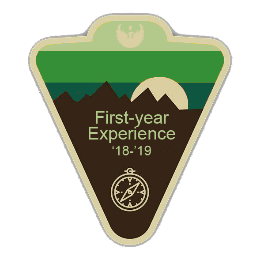 Project work on first-year courses and/or programming was supported by a one-time grant from UW System, designed to support the integration of branch campus faculty.  Grants and AwardsOnline and Hybrid Program Design GrantWe continued this grant program which grows out of the campus’s work with Quality Matters. The purpose of this grant is to provide resources for programs – as opposed to individual courses – to either enhance their existing online programs or build one from scratch. We completed our work with the first group to win this grant – headed by Kevin Kain as the PI – to improve quality assurance for Writing Intensive courses. This group developed: a quality checklist for online writing intensive courses and a rubric for instructors to use in assessing writing assignments in their courses. This group also used their quality checklist to conduct peer reviews on each other's courses.CATL also facilitated the second round of grant applications. This year’s award went to Nutrition Science, who will use the grant to develop the online version of their Masters’ program. As of this writing, there may be a second award given to Public and Environmental Affairs to implement High-Impact practices in their online courses in the Public Affairs major.This second round will expand the reach of the grant program as well as the involvement of Center staff in the implementation. These new programs are more expansive in their reach than the first program was, which was understandable given that the first program was a pilot. These new programs will call on the expertise in the Center for the creation of video-based lessons, implementing e-portfolios and other high-impact practices, and, hopefully, integrating professionalization and social capital building activities in the online environment.Teaching Enhancement GrantsIn 2018-2019 academic year, CATL ran two award cycles (Fall and Spring) for the TEG. Across the entire academic year there were 19 TEG applications requesting $17,025.06 in funding. The Instructional Development Council awarded 18 applicants funding totaling $14,769.59. Projects include (but are not limited to): Kubsch, Mimi: Project Title: Development of an innovative assignment: “Through a Different Lens: Adaptation across Cultures”Professional development opportunity in Peru (Cultural, Healthcare & Nursing Journey to Peru: Lima, Cusco & the Sacred Valley). Participation in conference to lead to development of innovative teaching-learning strategy in RN-BSN program. This course is taught to approximately 150 registered nursing students both on campus and online. Creating new assignment that uses Roy’s Adaptation Model that addresses culturally competent care in a more holistic manner. Gichobi, Mary: Project Title: National Council of Techers of Mathematics Annual Meeting and ExpositionAttended conference and presented to enhance pedagogical practices and improve instructional practices to meet prospective teacher’s needs. Attendance of conference to learn to support prospective teachers in their understanding of how to elicit and use students’ mathematical thinking. Bansal, Gaurav:Project Title: Scholarship of Teaching & Learning: Using brain sensor and eye tracker to examine effectiveness of various online learning elementsPurchase of supplies (brain sensor and eye tracker) to track the difference in attention and triggering of brain activity when viewing instructional webpages. The findings will be presented at CATL programs and may be used to design better online teaching instruction materials, such as challenging and engaging online students. Gaines, Adam:Project Title: Jazz Piano StudyCompleting 30, thirty-minute lessons to build consistency to gain basic skill with the piano. Proactively seeking to gain basic skills as they may be the only dedicated jazz professor on campus soon. Lessons will allow for ability to convey concepts to students with keyboard and piano. Staudinger, Alison:Project Title: "Inside-Out:" Pedagogy and Practice for Community-Based Learning in multiple modalitiesAttend training for the “Inside-Out Prison Exchange Program” which prepares educates to facilitate Inside-Out and other community-based learning courses in prisons and jails. Training will benefit teaching in community-based learning classes, as an online instructor, and building collaborative relationships with community partners. Kabrhel, James and Wondergem, Julie:Project Title: Chemdraw softwarePurchase of Chemdraw software for Chemistry professor’s ability to build creative assignments and exams for students. This will allow professors to teach with updated software and build organic chemistry into FYE course that focuses on pseudoscience and information literacy.       Student Nominated Teaching AwardsThe Center and the Instructional Development Council awarded the Student Nominated Teaching Award in the Spring 2019 semester.  This year, the Council decided to award all instructors who were nominated by at least three students, and whose nominations reflected strong teaching. Instructors from 2019:Aaron Weinschenk – Public Environmental AffairsAlan Kopischke – Theatre and DanceCarly Kibbe – Human BiologyFranklin Chen – Natural and Applied SciencesHeather Clarke – Business AdministrationDavid Coury – HumanitiesJason Cowell – Human DevelopmentLydia Dildilian – Art and DesignPeter Fields – Humanities (English Composition/Writing Center)Patrick Forsythe – Natural and Applied SciencesGeorjeanna Wilson-Doenges – Human DevelopmentKevin Kain – HumanitiesKatia Levintova – Democracy & Justice StudiesRebecca Meacham – HumanitiesSarah Schuetze – HumanitiesUwe Pott – Human BiologyEvents, workshops & reading groupsInstructional Development InstituteThe annual January Instructional Development Institute set a tone for collaboration with the other branch campuses of Project Costal, and due to funding from the Tommy Thompson Center on Public Leadership, we were able to bring in a keynote speaker. The theme for this year’s Institute – Making High-Impact Educational Experiences for All – could not be more timely. The workshops and presentations inspired attendees to make equitable high-impact experiences, but also provided concrete examples that participants could work into their own teaching practice. In addition, Peter Levine – author of We Are the Ones We Have Been Waiting For: The Promise of Civic Renewal in America – gave an inspiring keynote talk and lunchtime workshop on civic engagement in a higher education context. The event included 22 different presenters/facilitators and hosted over 120 faculty and staff.  It continues to be our largest, and best attended event that supports instructional development and fosters a sense of community amongst educations. NASH HIPster Winter CampOn January 23rd, CATL helped organize and run a “camp” for the seven programs/areas who the NASH Leadership Team choose to pilot the NASH T3 High Impact Practices (HIPs) grant at UW-Green Bay. These programs right combination of interest and opportunity to develop equity-minded HIPs at UW-Green Bay.This kick-off event introduced the programs to the project, and shared research on the inequities in student experiences in higher education, and in the two HIPs UWGB intends to expand using the grant --  Undergraduate Research and Creative Activity and Community-based Learning. In the afternoon, teams delved deeper into their chosen HIP, and members of the leadership team help facilitate workshops supporting the development of an action plan that integrated research on equity.The programs then participated in the annual Instructional Development Institute the following day, which included a keynote by Peter Levine, Director of Tufts University’s Center for Civic Life.NASH HIPster Summer CampThis four-hour event brought six of the seven NASH pilot programs together to consider how to build culturally responsive courses and assignments as part of their project. Christin DePouw, Associate Professor of Education, ran a workshop titled, “Power, responsibility, and reciprocity: From culturally responsive theory to practice,” which engaged the teams in a series of discussions about how to enact culturally responsive teaching in their courses. During the second half of the event, teams worked together to finalize plans for work necessary to pilot their project in the fall. Workshops and Reading Groups Sept 21; HIPs @ 10 Reading Series: Intro to HIPsThis reading series centered The Association of American Colleges and Universities’ High-Impact Practices (HIPs). HIPs turned 10 this year, and in honor of that milestone and an initiative sponsored by UW System and the National Association of System Heads, CATL highlighted readings about Civic Engagement, Undergraduate Student Research, ePortfolios, and more with the help of the NASH Grant Leadership team.This first session in the series gave our campus the space to discuss a series of short, recent pieces evaluating the effectiveness of high-impact practices.Oct. 1; The Course Crunch: Scheduling for Student Success with Kate Burns, Kate Farley, Jim Lobel, Sophie Sielen (student representative), Amy Van Oss, Alissa WarpinskiLast year, thanks to the “Becoming a Student Ready University Initiative,” we read Sara Goldrick-Rab’s Paying the Price, Beverly Daniel Tatum’s Why are all the Black Kids Sitting Together in the Cafeteria?, and Cia Verschelden’s Bandwidth Recovery. This year (2018-19) we tackled a series of “tough” issues that percolated up through our community: course-scheduling, textbook affordability, and bias in student evaluations. This was the first tough talk hosted by the Center, the Registrar’s Office, Academic Advising, and GBOSS. At this event we isolated some groupings of future tough talks. Oct. 8; What Makes an Educational Experience High Impact? With Carleen Vande Zande and Fay AkindesFacilitated by UW System Presenters: Carleen Vande Zande, Associate Vice President, Academic Programs & Educational Innovation and Fay Y. Akindes, Director, Systemwide Professional & Instructional Development In this workshop participants explored a set of quality indicators for high-impact practices as proposed by the National Association of System Heads (NASH). These quality indicators were meant to both guide and reflect the nature of high-impact practices across programs and institutions that promote learning for all students. As a participant in the Taking Student Success to Scale grant, the UW System is working to apply these quality indicators to existing or newly designed high-impact practices to examine how these attributes are affirmed or how they may guide further refinement of the HIPs offerings on our campuses. Participants completed a mapping activity to apply the quality indicators to their own high-impact practices and reflected on how their HIPs align with the new vision for HIPs. The workshop ended with a look at integrative learning, outcomes, and assessment practices.Oct. 19; First-year Instructor Reading Group: Small TeachingLast year’s (2018-19) first-year instructor group reported that this was one of the most valuable aspects of their first-year at UW-Green Bay. We hoped to have similar success this year as we read and discussed the book Small Teaching: Everyday Lessons from the Science of Learning by James Lang. At these meetings we discussed the feasibility of the practical tips as well as the science behind the tips themselves.Nov. 7; HIPs @ 10 Reading Series: Civic Engagement with David Coury and Alison StaudingerFor this session, we read We Are the Ones We Have Been Waiting For, by Peter Levine which considers both the values that we need to re-invigorate our society as well as strategies to strengthen participatory democracy through greater civic engagement. In his book, Levine argues that the answer to the fractiousness of our society and the breakdown of civil society lies with greater civic engagement. Those who registered received Levine’s book, who was also our keynote speaker at the Instructional Development Institute in January.Nov. 16; First-year Instructor Reading Group: Small TeachingAt this meeting we discussed the second installment of Lang’s Small Teaching, where we discussed instructors' current practices, and found some opportunities implement some of the highlighted in the first part of the book. Feb. 15: First-year Instructor Reading Group: Small TeachingThis meeting centered around the last installment of Small Teaching, where we wrapped up the book discussion and lead into some upcoming plans for teaching in Summer 2019 and Fall 2019. Feb 18; HIPs @ 10 Reading Series: URSCA with Ryan MartinTo continue this series, Ryan Martin lead a discussion on two chapters from Nancy H. Hensel edited collection, Course-Based Undergraduate Research: Educational Equity and High-Impact Practice. The discussion questions surrounding the selected chapters (“Chapter 1: Crazy Observations, Audacious Questions”; “Chapter 18: Course-based Research Mentoring”) have been re-formatted into a resource for the Center. It is now a part of a “guide” for how to infuse undergraduate research and scholarly and creative activity into a curriculum. Mar. 6; Tough Talk: Teaching to the Transition from High School to College with Vince LoweryThis “Tough Talk” brought in members from our campus community from student recruiters, advisors, the tutoring and learning center, instructors, and administrators. Vince lead this talk by asking participants to “stop and think about whether students in our classrooms understand how their education from their high school experiences” relates to their experience at UW-Green Bay. This talk spurred a new course resource for instructors who “teach to the first-year" experience.Mar. 12; Course Resources DayMonica Wittrock from The Phoenix Bookstore organized an event to generate buzz about course resources for instructors. The Cofrin Library, a few publishers, and the Center set up stations where instructors could explore different resources to integrate into their courses, some of which have contributed to renewed interest in open educational resources.Mar. 15; Distance Education Working Group – Inservice for CAHSSCATL and Client IT services ran a morning workshop on teaching via synchronous distance education technology for the College of Arts, Humanities, and Social Sciences. Using bridge technology, we were able to engage participants in an authentic session using distance education rooms at each of Green Bay’s four campuses. We also explored web technology, and, discussed what technologies may work best for different pedagogical styles or to advance specific learning objectives. The event was well attended with by chairs and faculty in CAHSS, as well as several guests from CSET, AECSB, and CHESW.Mar. 29; Building a Mentor Network: Slow Professor Reading GroupThis workshop focused on how campus mentors could help mentees build a network to support their professional growth. While UWGB assigns an “official” mentor in one’s first year as a full-time faculty member at UW-Green Bay, most faculty build up networks of mentors to help them design a comprehensive career plan that outlines goals for research, teaching, and community engagement. At this session, mentors and mentees discussed who should be included in this network.Apr. 3; Tough Talks: Student Evaluations of Teaching with Jessica Van Slooten Jessica Van Slooten lead this “Tough Talk” to help our campus review current research on student evaluations, learn about models from different institutions, and discuss the future of student evaluations at UWGB. Her work with the branch campuses and the evolution of student ratings sparked a lively discussion which generated some future ideas for workshops.Apr. 5; Supporting Inclusive Group Dynamics: Beyond the Group Contract with Kate Burns and Caroline BoswellThis workshop highlighted and walked participants through the recent research on equitable team dynamics. The facilitators demonstrated how instructors may use equity-based methods to support the creation of group procedures and dynamics that work to minimize stereotyping and bias.Apr. 15; Transparent Assignment Design Webinar with Mary Ann WinkelmesFaculty and staff from Green Bay, Manitowoc, Marinette, and Sheboygan joined other institutions participating in the Taking Student Success to Scale high-impact practice (HIP) project in an interactive webinar about designing transparent assignments. Apr. 19 + 29; Building a Mentor Network: Slow Professor Reading GroupThis reading club for the mentor/mentee network discussed Maggie Berg and Barbara K. Seeber’s controversial book on the high-pressure “culture of speed” in the academy. The authors expand the “slow movement” to the academy and ask if the pressure to be efficient has lessened our and our students’ ability to reflect and deliberate. Some have charged the Slow Professor with being another example of “tenure privilege,” so this short book helps mentors/mentees how they may set realistic goals to meet expectations for promotion without losing sight the importance of open-ended inquiry and work-life balance.May 13; Instructor Appreciation DayCATL sponsored an instructor appreciation event on the Student Services Rooftop Plaza between the Union and Theatre Hall. May 16; Canvas Mentors DayThe Canvas Mentors lead sessions for their campus colleagues around issues like “collaborations for data/research projects,” “how to do group projects in Canvas,” “how to set up assignments,” “how to embed multiple mediums into Canvas Pages for supplementary use,” and “how to set up quizzes.”Collective attendance at these events was over 150 instructors, staff, and students. UWGB Teaching Scholars and OPID InitiativesUWGB Teaching Scholars ProgramKris Vespia, director, designed this program to provide four-to-five faculty and instructors the opportunity to enhance teaching and learning through scholarly research, reflection, and engagement with a community of practice. Each scholar designs and implements a SoTL (Scholarship of Teaching and Learning) project that the scholar develops over the course of the academic year. Professor Vespia designs the year-long program around a theme, and the 2018-19 theme was “Teaching and Technology.” The scholars meet several times to discuss relevant readings and to discuss the projects, and the scholars meet one-on-one with the director and engage in peer review. The six 2018-19 scholars will present their projects on campus during the 2019-20 academic year. UW Teaching Fellows and ScholarsThe UW System’s Office of Professional and Instructional Development offers a similar opportunity to engage in scholarly, reflective teaching and SoTL research. Two faculty members from UWGB (Bryan Carr and Sawa) participated in the yearlong program, culminating in the presentation of their research at the April OPID Conference in Madison. Faculty CollegeEach May the UW System’s Office for Professional and Instructional Development hosts Faculty College at UW-Richland in Richland Center. In 2018-19, we sent eight instructors representing our four institutions to this three-day immersion in intensive, interdisciplinary seminars that delve into research-based practices in teaching and learning as well as engagement in SoTL research (Marinette, Manitowoc and Green Bay campuses sent folks). This unique experience brings instructors from across the System together to engage in critical discussions related to teaching and learning issues such as learning science, high-impact practices, conflict resolution, and writing instruction. Keynote speakers included Bill Cerbin and Nancy Chick.Canvas Transition and TrainingsIn addition to their regular duties, the CATL team continued guiding instructors through the transition from D2L to Canvas. In addition to weekly “drop-in” sessions, the team conducted many 1-on-1 consultations and made multiple trips to each branch campus. Behind the scenes work on the transition was just as busy as members of the CATL team worked on many different subgroups with their colleagues at UW-System to ensure that Canvas works well. In this way, we hope that Canvas will not only replace D2L but offer features that will enhance teaching and learning so that the transition will prove to be worth the effort instructors and students put into it.Other InitiativesE-PortfoliosFall 2018The Environmental Science and Policy Masters students (14 students) began their e-Portfolio projects in Perspectives in Environmental Science and Policy to create a professional portfolio that included their published research, their curriculum vitae or resume, as well as any other artifacts that were framed for potential employers or Ph D. programs. 19 Psychology majors in Kris Vespia’s capstone course completed a programmatic e-Portfolio that also included artifacts framed for potential employers or graduate schools. Spring 2019From last year’s Teaching and Learning Community: Capstone Experiences, Karen Stahlheber implemented an e-Portfolio project for her Biology 490 course, where 20 students created a programmatic e-Portfolio within Canvas.  21 Public and Environmental Affairs students created portfolios in the capstone: Seminar in Ethics and Public lead by Kerry Kuenzi.57 students across disciplines (Arts Management, Computer Science, English, History, Humanities, Photography, and First Nations Studies) also created e-Portfolios to suit their own professional and academic needs.This academic year, the Gateway to Phoenix Success Program piloted e-Portfolios as a program-level High-Impact Practice. Of the 236 students enrolled in the program, 215 successfully uploaded four artifacts from their courses: a resume, their skills chart informed by the National Association of Colleges and Employers that was uploaded in two parts (one from Fall, one from Spring), a Spring semester reflection about their Service Learning project.In addition to the work that the GPS students completed, the 11 GPS Peer Mentors created their own portfolios that are geared towards a professional portfolio, rather than a programmatic one. One of the GPS peer mentors also completed a two-credit independent study with Kris Vespia in Psychology, and a one-credit internship with Kate Farley to create an annotated e-Portfolio model that was informed by the research explored in the independent study.Kate also presented with Kris Vespia at the Instructional Development Institute, and from that they’ve created a resource about how to use portfolios in different contexts: first-year experiences, general education courses, capstone experiences, and portfolios for professional presences. NASH Taking Student Success to Scale Lumina-funded Grant ProjectCATL took a leadership role in the formation and implementation of UW-Green Bay’s iteration of the Lumina-funded High-Impact Practices grant, which funds the equitable integration of equity-minded high-impact practices. Background High-Impact Practices have empirically shown “usually positive benefits that accrue to students who participate...including enhanced engagement in a variety of educationally purposeful tasks gains in deep, integrative learning; salutary effects for students from historically underserved populations... and higher persistence and graduation rates” (Kuh and Kinzie). However, they must be carefully designed and implemented for these benefits to accrue, particularly for equity and at scale (ibid).  On December 1st, 2017, the UW System was awarded a grant “to advance... work on making HIPs available to underrepresented minority, low-income, and first-generation students” (UW System). Five campuses—Milwaukee, Parkside, Whitewater, Eau Claire and Green Bay—were chosen to work towards this goal as well as “design system-wide data collection processes for reporting student learning and student participation in HIPs” thanks to an application written by then Director of Student Success and Engagement, Denise Bartell (UW Green Bay).   Bartell assembled a leadership team consisting of Caroline Boswell, Director of the Center for the Advancement of Teaching and Learning; Kate Burns, Associate Dean of the College of Arts, Humanities and Social Sciences; Ryan Martin, Professor and Chair of Psychology, Amanda Nelson, Associate Dean of the College of Science, Engineering and Technology; and Alison Staudinger, Associate Professor and Chair of Democracy and Justice Studies. As the project continued and Dr. Bartell left the University, Mathew Dornbush, Associate Vice Chancellor for Academic Affairs and Director of Graduate Studies, joined the team, Caroline Boswell and Alison Staudinger took over leadership on the grant, and Kinga Jacobson, Institutional Research Analyst, joined the team. The team and representatives have attended strategic planning sessions and workshops in Los Angeles, Nashville, and Chicago with teams from the other three State Systems chosen, as well as several in Madison with the other UW campuses in the grant, to develop the plan summarized below.  Campus Implementation & Opportunity  Our UW-Green Bay specific goal: Increase equity of access to HIPs, focusing on problem-focused HIPs that are relevant to student and community needs and prioritizing access for historically underserved students. To do this we must transform our institutional culture and structures. The two problem-focused HIPs we have selected to focus on are Community-Based Learning (CBL), including, but not limited to Service-Learning, and Undergraduate Research, Scholarship, and Creative Activity (URSCA.)  To move towards our goal, we have two tasks. Gather current data on HIPS on our campus, disaggregated so that we can understand the equity and access issues we face.  Identify programs, five academic and one in student affairs, "that seek to improve the equity and quality of HIPs within their programs and provide structured support for development of HIP action plan.”  Future of Project In 2018-2019, seven areas – Public and Environmental Affairs, Democracy and Justice Studies, Modern Languages/Spanish, History, Psychology, Computer Science, and Student Life began to develop and implementing their HIPs Action Plans. Kinga Jacobson has worked with System to support the coding of HIPs in SIS and to support data collection. We continue to work with programs/areas to support the broader goal of embedded equity-minded HIPs into our curriculum and culture.  For an overview of the 11 recognized HIPs, see www.aacu.org/leap/hips. For an argument for a 12th HIP, see A Good Job: Campus Employment as a High-Impact Practice.  Works Cited Kinzie, Jillian and George D. Kuh. “What Really Makes a ‘High-Impact’ Practice High Impact?” Inside Higher Ed. 5 May 2018. Web.  McClellan, George, Kristina Creager, Marianna Savoca and George D. Kuh. A Good Job: Campus Employment as a High-Impact Practice. Herndon, Virginia: Stylus Publishing. 2018. Print.  UW Green Bay. UW-Green Bay is one of five UW Institutions to Share NASH Grant. Web.  UW System. UW System Wins National Award to Support Student Success. 2017. Web.  Behavioral Health Training PartnershipThe CATL team created  three self-paced courses for the Behavioral Health Training Partnership. These courses serve as professional development and training for workers across the state of Wisconsin and have enrolled over 500 learners since they were launched in February 2019.ResearchWorks-in-progressCurrently the team is engaged in a series of educational research related to its programming and campus initiatives. Work continues to proceed in the development of a quality assurance replacement for Quality Matters. Todd Dresser and Nathan Kraftcheck joined the UWGB Teaching Scholars program to refine their research and development process for the course quality initiative. The first phase of the research process will begin in the summer of 2019.Todd Dresser and Nathan Kraftcheck are also co-investigators in two other studies. The first is a study examining differences in instructor training and pedagogy style between Korean online nursing instructors, Korean-American online nursing instructors, and North American online nursing instructors. The second is a study of a self-paced course on teacher education in Math. This study grew out of a student-success grant that the CATL team won to implement the U-Pace model – developed at UW-Milwaukee – in courses at UWGB. Caroline Boswell continues to research the faculty experience of designing, teaching and facilitating the capstone experience with colleagues at four other institutions. This projected is supported by Elon University’s Capstone Research Seminar, a three-year research seminar that provides space and guidance for multi-institutional research teams. As of now the team has a scheduled poster presentation at the Assessment Institute in October 2019 and is waiting to hear about another possible presentation at the POD conference in November. Boswell also continues to research the effectiveness of faculty development that is embedded in an intensive first-year experience program designed to support equity in higher education. She is working with her co-investigator, Denise Bartell, to design further qualitative interviews that build on their 2018-19 study of faculty development within GPS. They will present on their research model at a workshop at the Assessment Institute in October. Forthcoming publicationsBoswell., C. and Hagel, J. (forthcoming). “Historical Thinking Through Archives,” essay in Teaching with Archives, under contract with University of Michigan’s Maize Press for online & print publication Fall 2019).Bartell, D. and Boswell, C. (forthcoming). “Developing the Whole Teacher: Collaborative Engagement as Faculty Development within a First-Year Experience Program,” accepted for inclusion in Journal of Faculty Development 33:3 (Fall 2019).Conference presentations:Caroline Boswell and Jonathan Hagel (University of Kansas) Teaching Undergraduates with Archives Symposium, University of Michigan Bentley Historical Library, November 6-9, 2018Workshop: Introducing Historical Thinking Through the ArchivesThe workshop guided participants – largely archivists – through the use of unprocessed collections and re-photography as mechanisms to teach historical method and habits of mind. Bryan Carr & Caroline Boswell, “You Never Know”: Equity and Empathy in the Classroom, Instructional Development Institute, UWGB, January 24thBryan Carr and Caroline Boswell presented some options for equity-minded practices in the classroom and steps faculty can take to ensure an inclusive and empathetic course design and experience. In this workshop, participants engaged in several mini-activities aimed at analyzing key areas where minor changes and practices can help decrease the “equity gap” that can potentially limit student success.Kate Farley, Nathan Kraftcheck, and Mike Schmitt, Jan. 24; Instructional Development InstituteScaffolded Audio/Video ProjectsKate Farley and Nathan Kraftcheck, from the Center for the Advancement of Teaching and Learning, and Media Specialist, Mike Schmitt, hosted a workshop to help instructors create assignment and project prompts to better support students who will be making audio and/or video productions as a part of a course. Kate Farley and Kris Vespia, Jan. 24; Instructional Development InstituteHow to be HIP: Pedagogical Best Practices with E-PortfoliosKate Farley and Kris Vespia presented potential uses of e-portfolios, pedagogical best practices related to them, student reactions, and the technological assets, complications, and problem-solving key to their success. Presenters also shared research completed on the use of e-portfolios in a capstone seminar, as well as the potential for collaboration among faculty, staff, and different offices (e.g., CATL, Career Services).Caroline Boswell with Carleen Vande Zande (UW System) AAC&U, Atlanta, GA, January 24-26System Approaches to Taking Student Success to Scale: High-Impact Practices and Faculty Development NASH’s “Taking Student Success to Scale: High-Impact Practices” seeks to identify the impact of a coordinated scaled approach to student success—with a particular focus on underrepresented minority and firstgeneration students—by identifying and scaling promising high-impact practices (HIPs) at both the campus and system level. Four states were selected to participate in the grant and are collaborating to bring new perspectives to current HIPS experiences across their institutions. Panelists will share approaches to working within a system framework, with a focus on faculty development created by individual institutions and university systems as well as the intersections among these levels of engagement.Caroline Boswell and Denise Bartell (University of Toledo), HIPs in the States, WKU, Bowling Green, KY, February 20-22, 2019Interactive Session: Flipping the Narrative on Faculty Development: Empowering Faculty as Agents of Change through Collaborative Engagement in HIPs How can we flip the narrative of “developing” faculty to one of empowering faculty as grassroots agents of change within their institutions? Session facilitators will set the stage for this discussion by introducing a collaborative First-Year Experience initiative at the University of Wisconsin-Green Bay that engenders success for historically underserved students. We will consider how the intensive engagement of instructors required serves as a powerful high-impact faculty development experience. After briefly sharing preliminary data, facilitators will engage participants through questions that ask how they empower faculty on their campuses to be agents of change through faculty development in HIPs.Caroline Boswell and Kate Farley, Apr. 1&2; UW System’s LTDC Virtual ShowcaseCenter advertised this annual virtual showcase that facilitated by the Learning Technology Development Council. It was free and available to anyone with an internet connection with a timely theme: “Building the New: Innovate, Integrate, Motivate.” On Apr. 1, Caroline Boswell and Kate Farley lead a presentation called “Choose-Your-Own-Adventure: Individual or Collaborative Twine Stories."Caroline Boswell and Kate Farley, Apr. 11; OPID Spring ConferenceOpen Pedagogy and Student Learning: This session highlighted the collaboration between a research and instruction librarian (Jodi Pierre), a learning technologist (Kate Farley), and an instructor (Caroline Boswell) in the humanities to facilitate a workshop on open pedagogy. After a brief introduction of open pedagogy, its relationship to open education resources (OER), and some of the dissonance in the literature, we asked the audience to consider how open pedagogy enables instructors to engage in authentic approaches to information literacy and to “decode the discipline” for general education students. By asking students to research materials that the course will teach others, open pedagogy also promotes metacognition and creates substantive artifacts for assessment of student learning. Session facilitators lead participants through activities that support the design of a student-created open educational resource for their course.